ΘΕΜΑ 1ο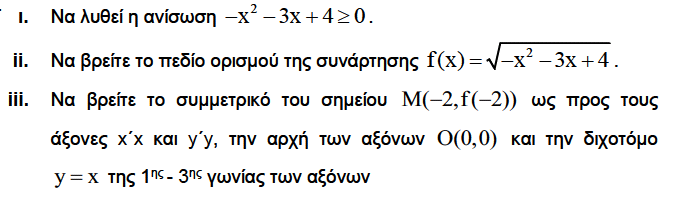 Λύση.Άρα   (1)Για να ορίζεται η συνάρτηση  πρέπει οπότεαπό το i ερώτημα έχουμε Άρα το Π.Ο της συνάρτησης είναι Άρα το σημείο Μ είναι Μ(-2, 6)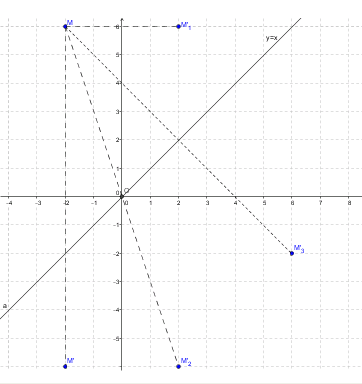 Το συμμετρικό του σημείου Μ(-2,6) ως προς τον άξονα x’x είναι το Μ΄(-2,-6) Το συμμετρικό του σημείου Μ(-2,6) ως προς τον άξονα yy’ είναι το Μ1΄(2, 6)Το συμμετρικό του σημείου Μ(-2,6) ως προς την αρχή των αξόνων  είναι το Μ2΄(2,-6)Το συμμετρικό του σημείου Μ(-2,6) ως προς τη διχοτόμο του 1ου & 3ου τεταρτημορίου δηλαδή την ευθεία y=x είναι το σημείο Μ3΄(6,-2)ΘΕΜΑ 2ο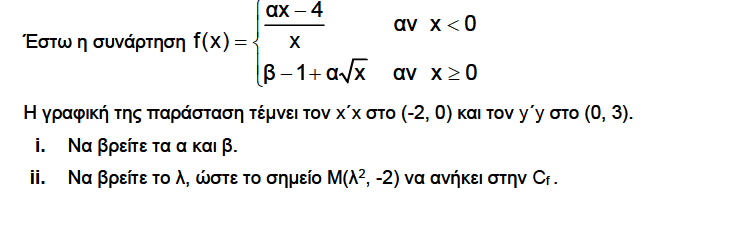 ΛύσηΤα σημεία (-2,0) και (0,3)είναι σημεία της γραφικής παράστασης της f (Cf) και επομένως θα έχουμε:Για το f(-2) χρησιμοποίησα τον πρώτο τύπο της συνάρτησης αφού το -2<0, ενώ ο δεύτερος τύπος ισχύει για  οπότε τον χρησιμοποίησα στο f(0)=3.Τώρα που βρήκα τα α και β η συνάρτηση θα γράφεται Το σημείο M(λ2,-2)ανήκει στην Cf  επομένως  Θέμα 3ο 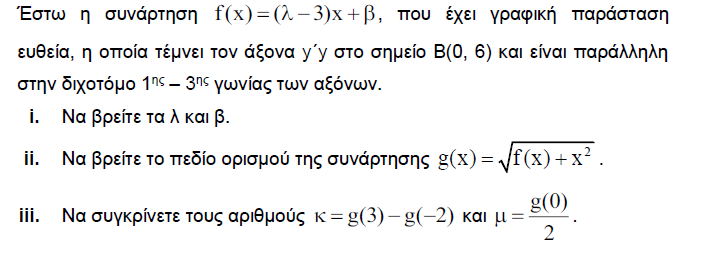 	ΛύσηΗ συνάρτηση  περνά από το σημείο Β(0,6) άρα οι συντεταγμένες του σημείου επαληθεύουν την εξίσωση της, δηλαδή        (1)Η διχοτόμος του 1ου και 3ου τεταρτημορίου είναι η ευθεία ε1:ενώ η γραφική παράσταση της συνάρτησης είναι η ευθεία  ε2:  (2)Από (1) & (2) η Για να ορίζεται η συνάρτηση πρέπει   Ανίσωση 2ου βαθμού!Όταν η Δ<0 τότε το τριώνυμο είναι πάντα ομόσημο του α=1>0 δηλαδήγια κάθε . Άρα το Π.Ο της είναι όλο το R.Επομένως 18=2 32 και 8=23=22 2, ,   Άρα  και     x-∞            -1	4            +∞-∞            -1	4            +∞-∞            -1	4            +∞